August 28, 2019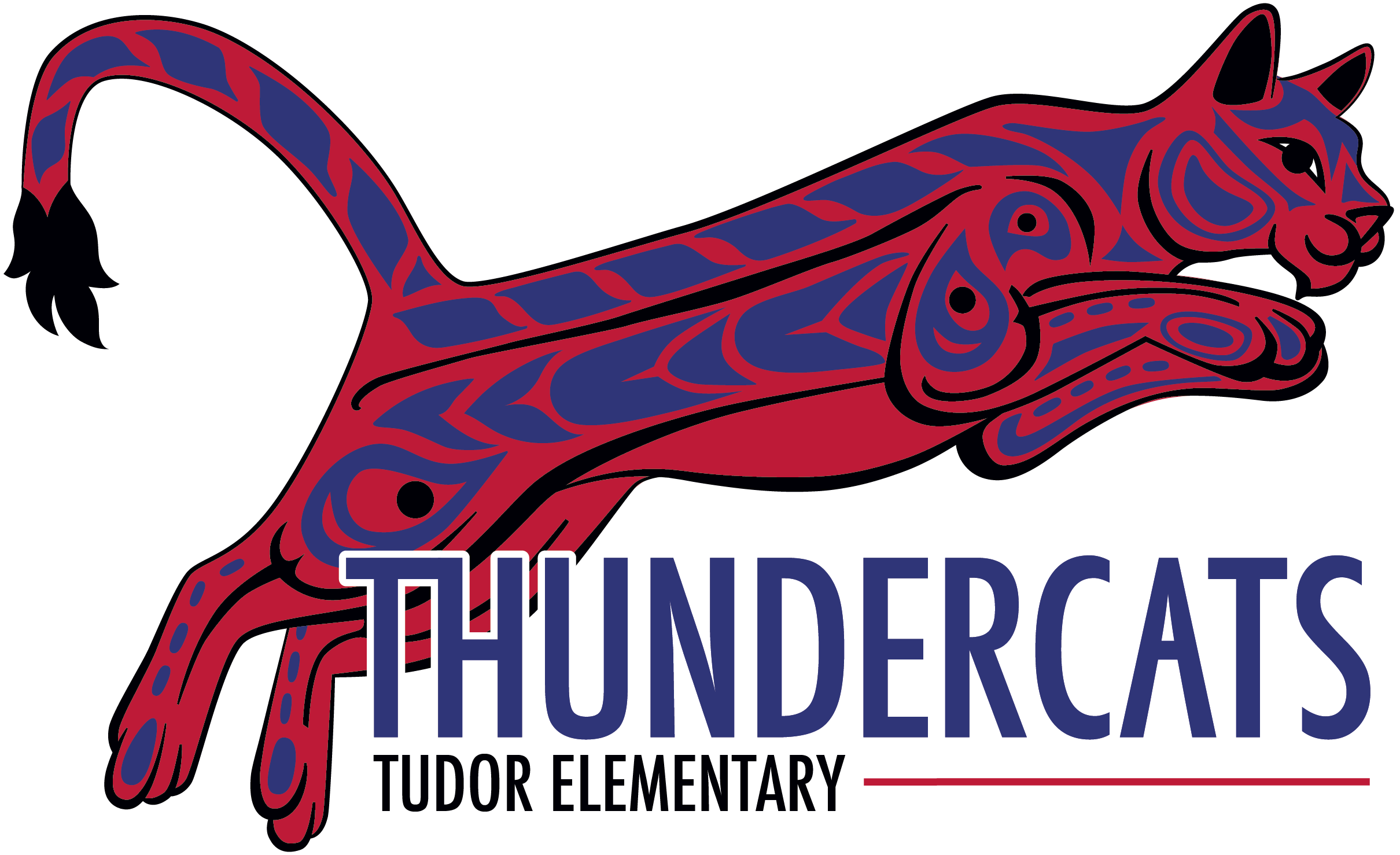 Tudor Elementary School							1666 Cache DriveAnchorage, Alaska 99507Dear Parent(s),Tudor Elementary School will be teaching the 1st Quarter Personal Safety lessons between October 7 and 18, 2019 during the Health classes. The age-appropriate lessons will be presented in a non-threatening way, along with the skills needed for self-protection. The lesson content is part of the Anchorage School District’s plan to enact the Alaska Safe Children’s Act and will be handled in a sensitive, respectful manner.If you have any questions about the content of the program or if you wish to inquire about opting out, please contact our Elem. Health Specialist, Sheila Curran, curran_sheila@asdk12.org. Thank you for partnering with us as we continue to provide learning opportunities to improve the safety and well being of our students.Sincerely,Sheila Curran1st Quarter Lessons1st Quarter Lessons1st Quarter Lessons1st Quarter Lessons1st Quarter Lessons1st Quarter Lessons1st Quarter LessonsKindergarten1st grade2nd grade3rd grade4th grade5th grade6th gradeThe Great Body ShopUnit 5, Lesson 4: Safe Touch, Unsafe TouchSong:My Body Is SpecialThe Great Body ShopUnit 6, Lesson 4: My Body is PrivateThe Great Body ShopUnit 5, Lesson 4:Your Body is PrivateThe Great Body ShopUnit 6, Lesson 4:Personal SafetyThe Great Body ShopUnit 5, Lesson 4: Preventing AbuseThe Great Body ShopUnit 5, Lesson 4:Send the Message: My Body is PrivateThe Great Body ShopUnit 4, Lesson 4:Sexual Harassment and Abuse